Фотоотчет спортивного развлечения «Веселые ребята»с детьми младшей группы № 2МАДОУ «Детский сад № 14» (2.07.2019)Цель: формирование положительного настроения от занятия физической культурой. 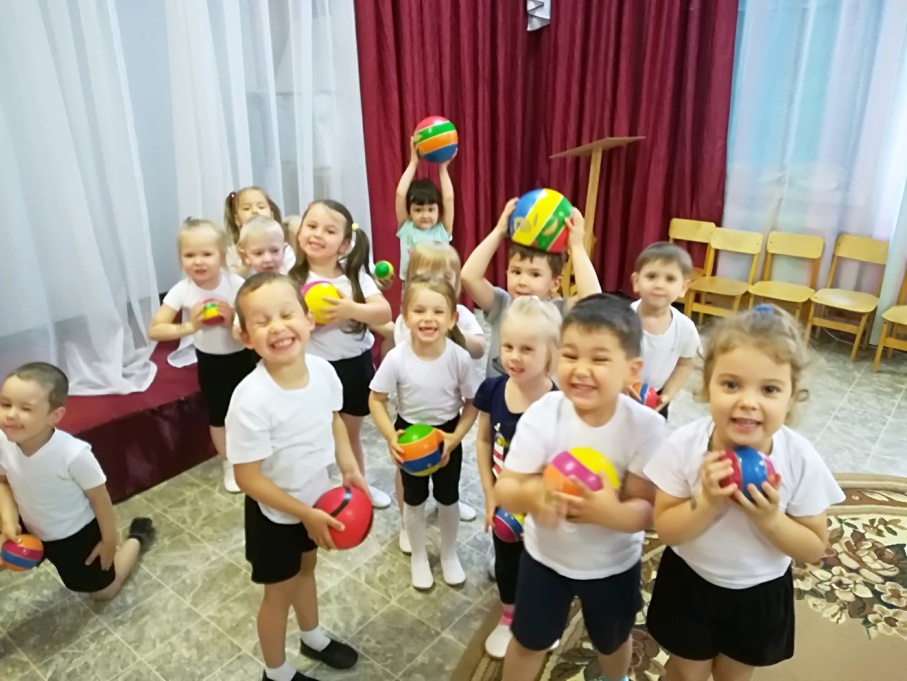 Задачи: Прививать детям любовьк здоровому образу жизни через двигательную активность.Формироватьположительный настрой на спортивные игры и упражнения. Вызывать положительное настроение от движений. Ожидаемый результат: Детям привита любовь к здоровому образу жизни через двигательную активность.У детей сформирован положительный настрой на спортивные игры и упражнения. У детей вызвано и сформировано положительное настроение от выполнения физических упражнений.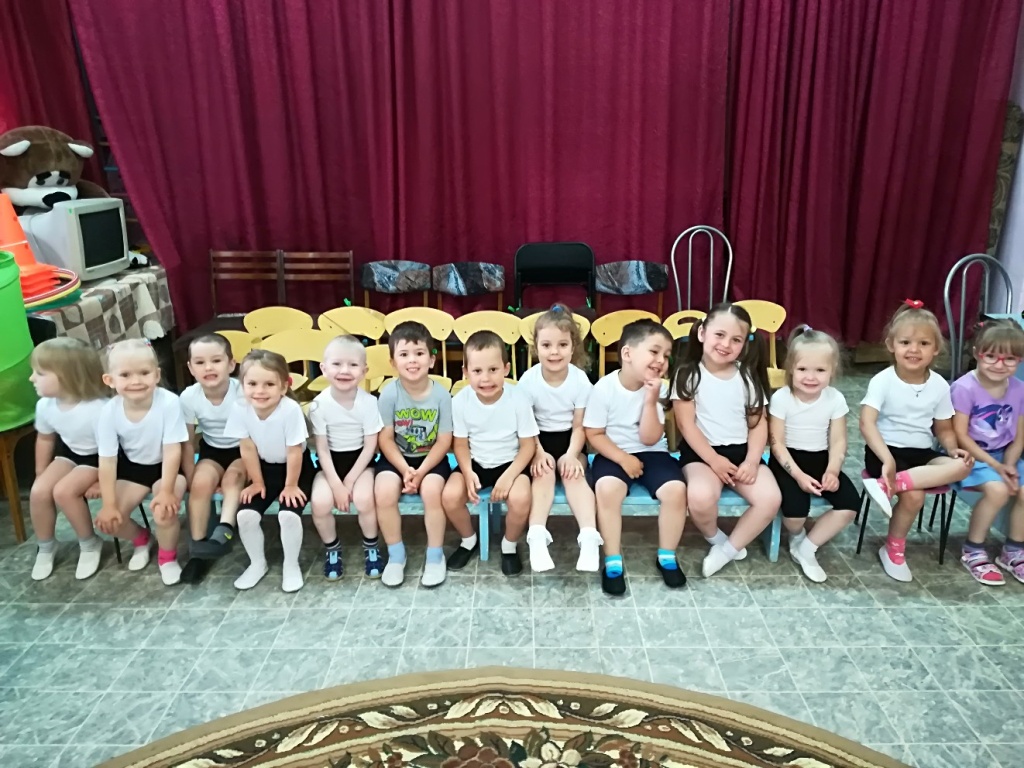 Музыкальная разминка. 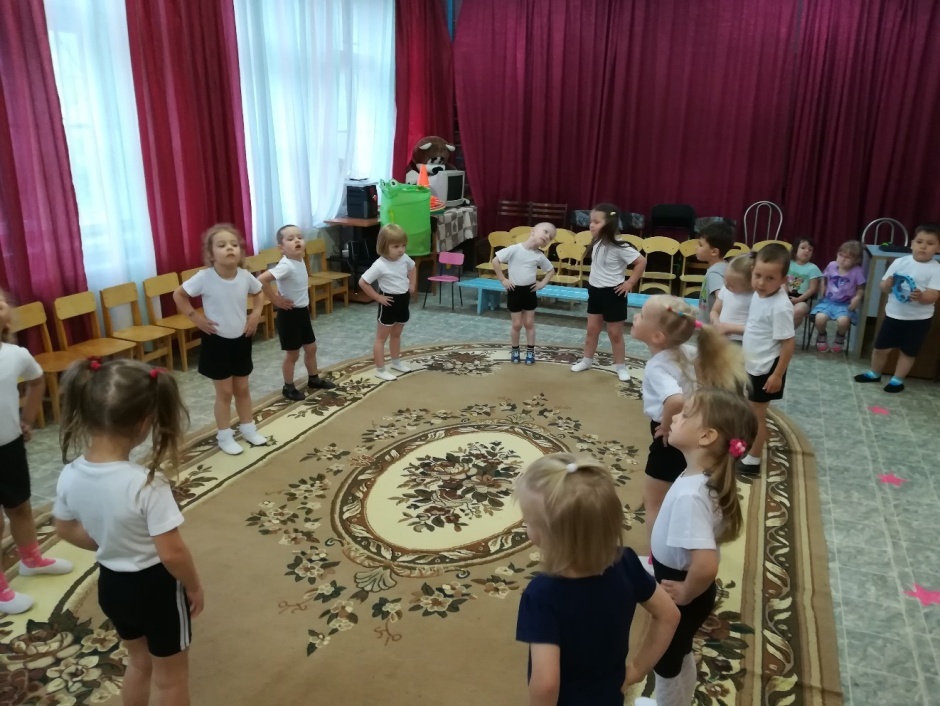 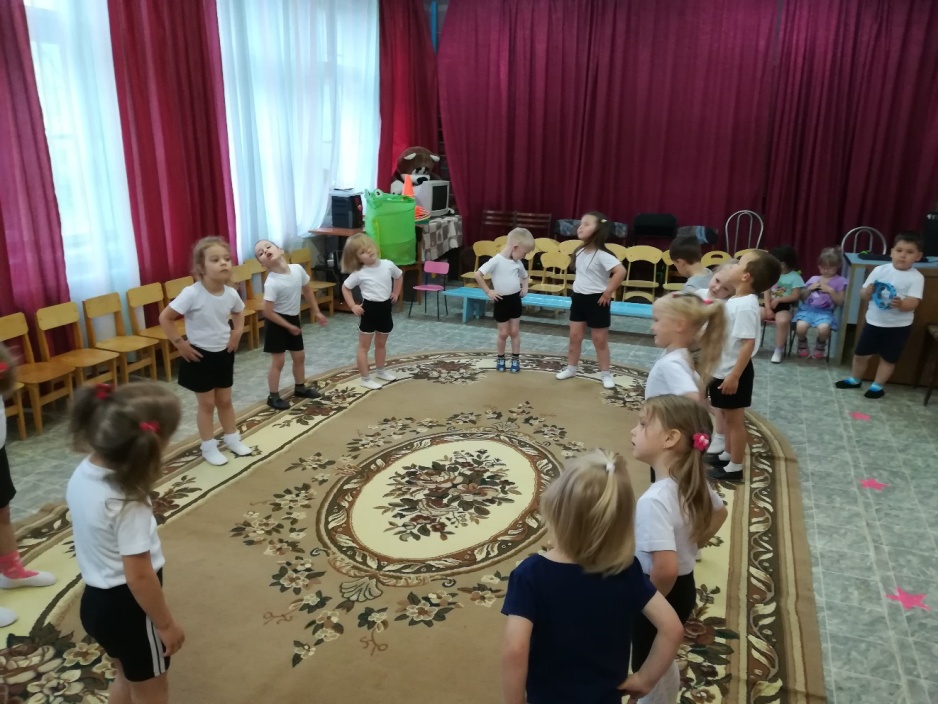 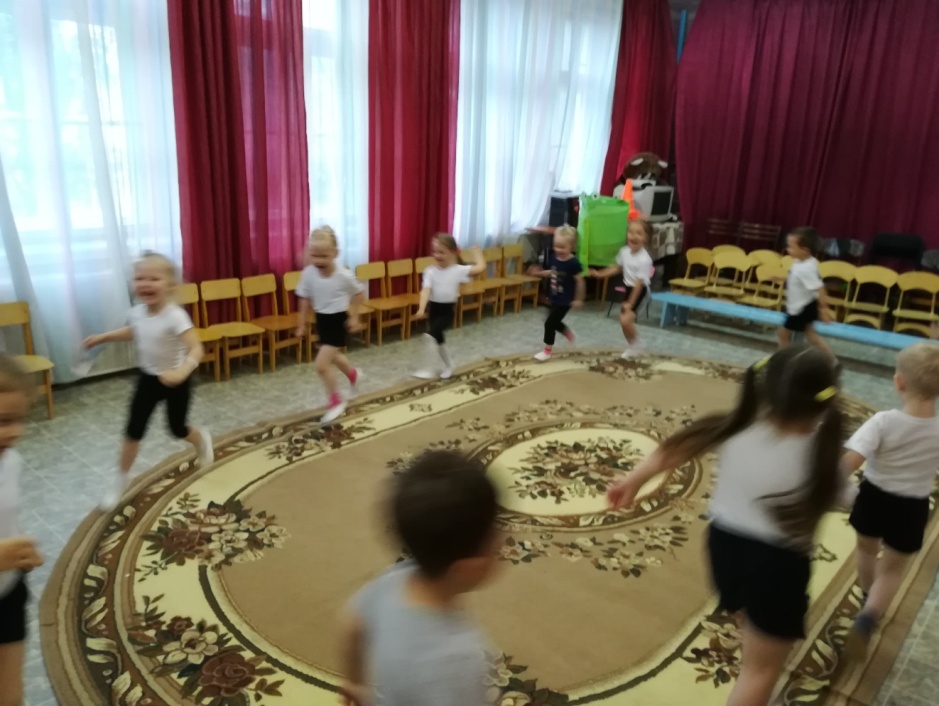 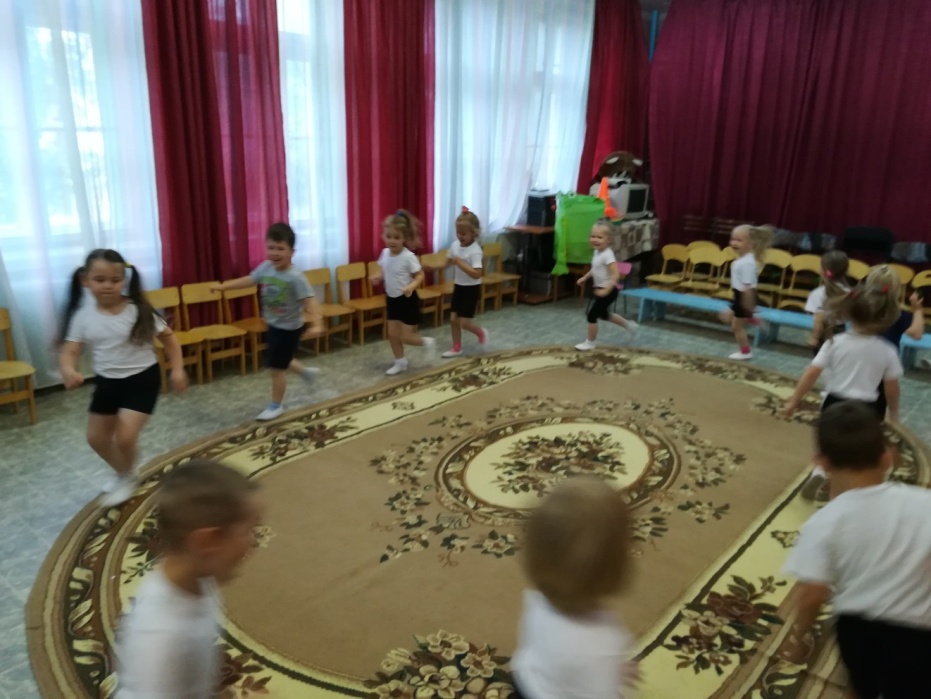 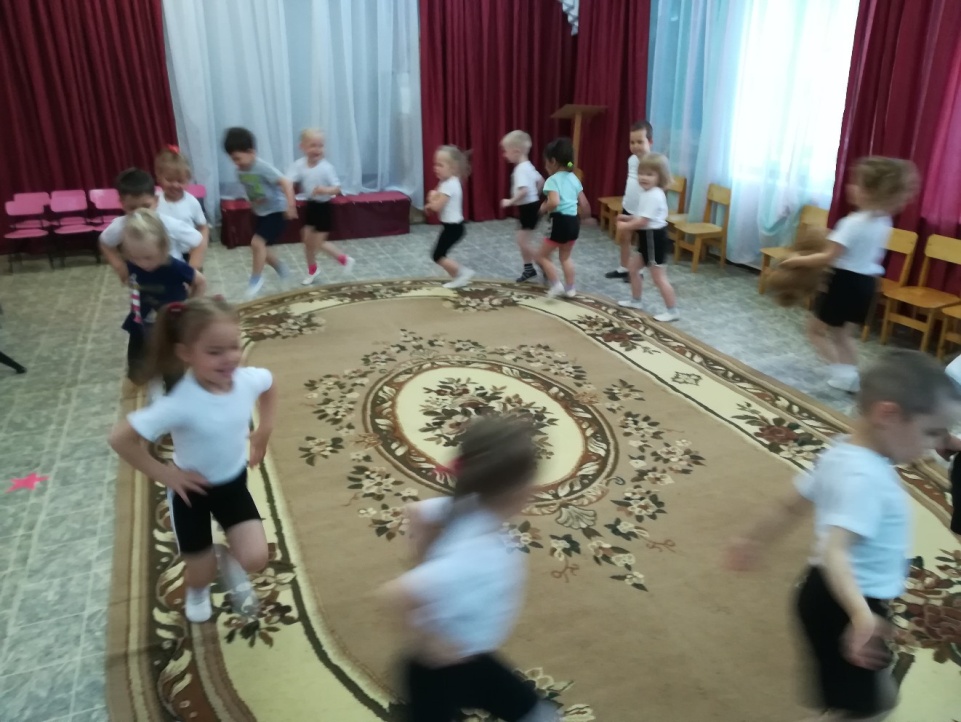 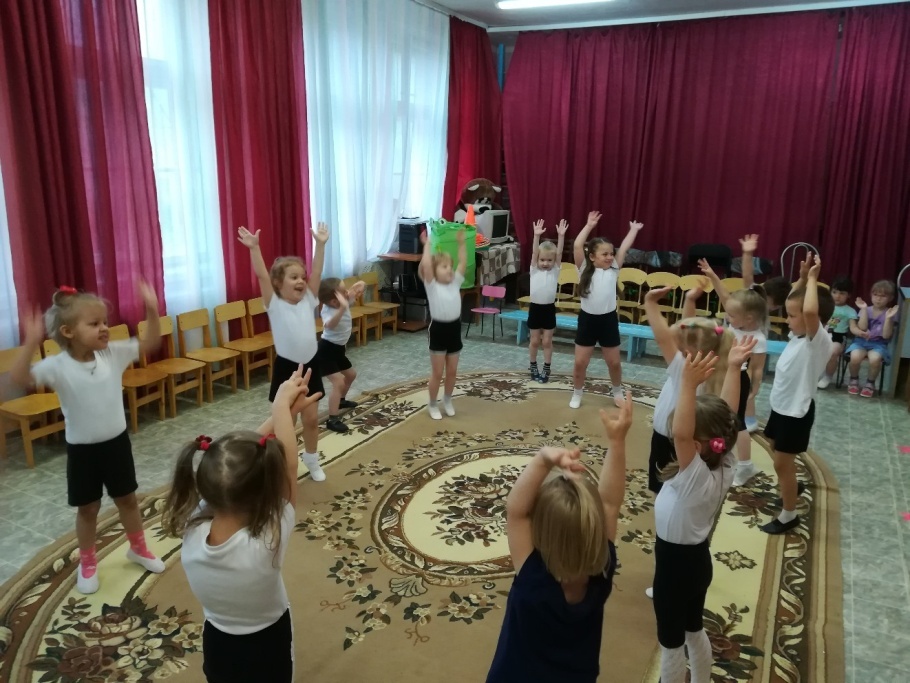 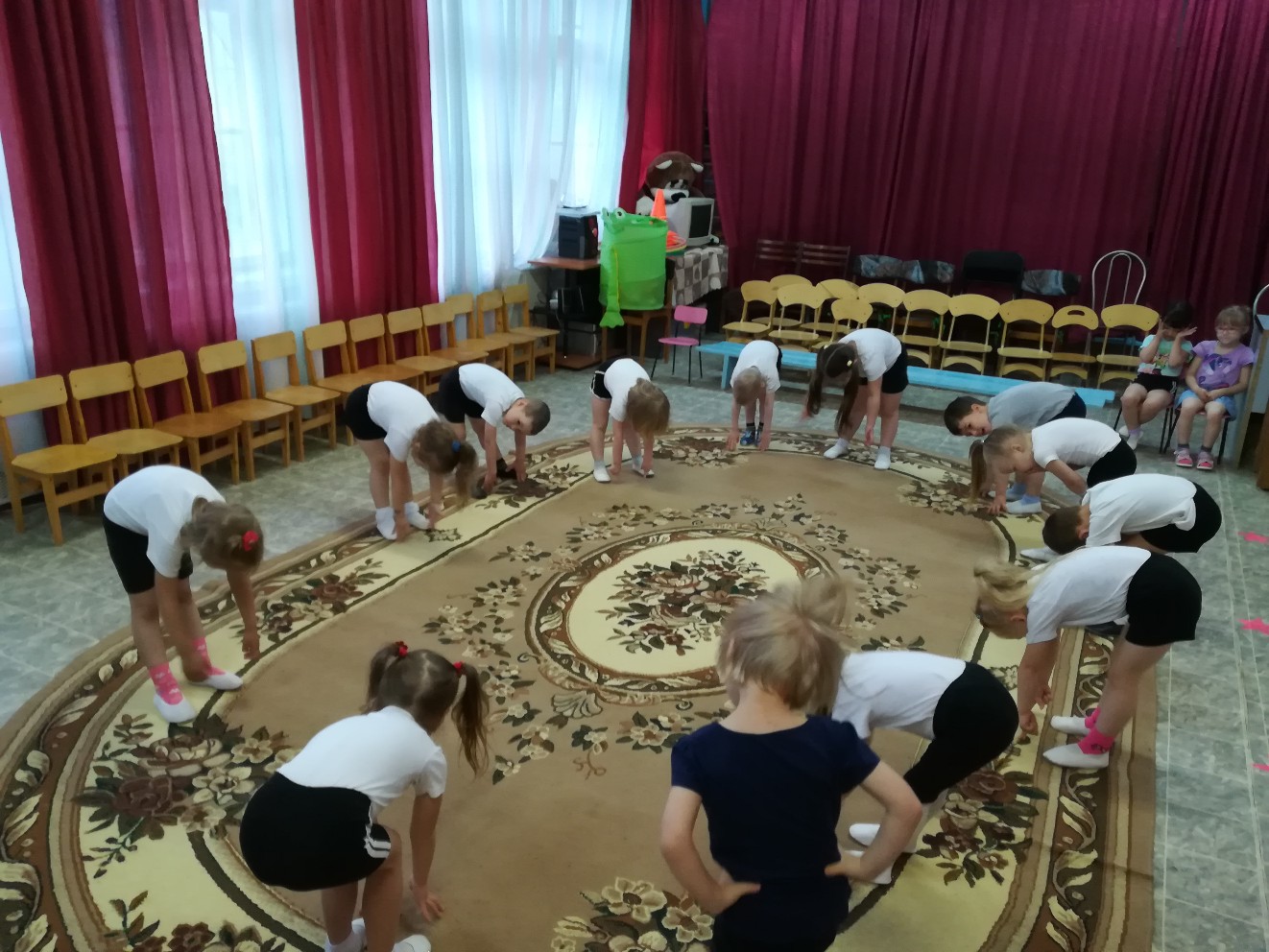 Путешествие к Мишке (дорога с препятствиями). 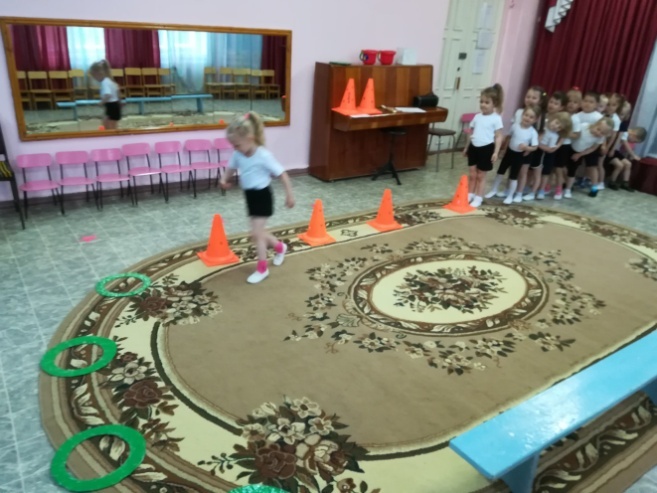 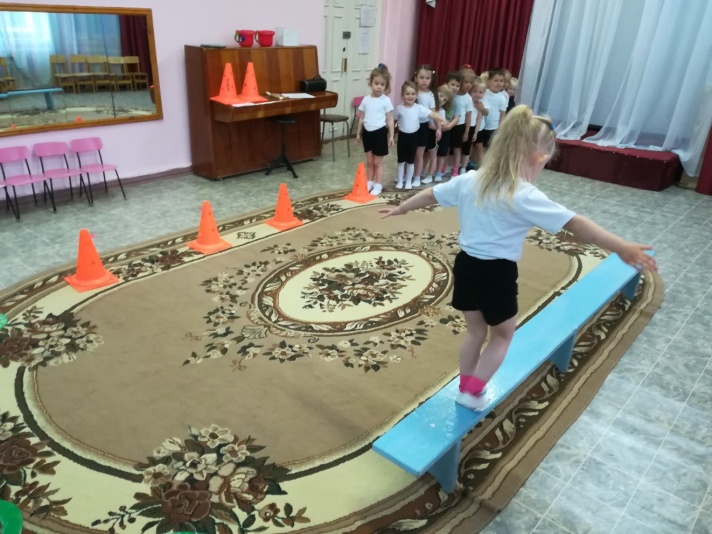 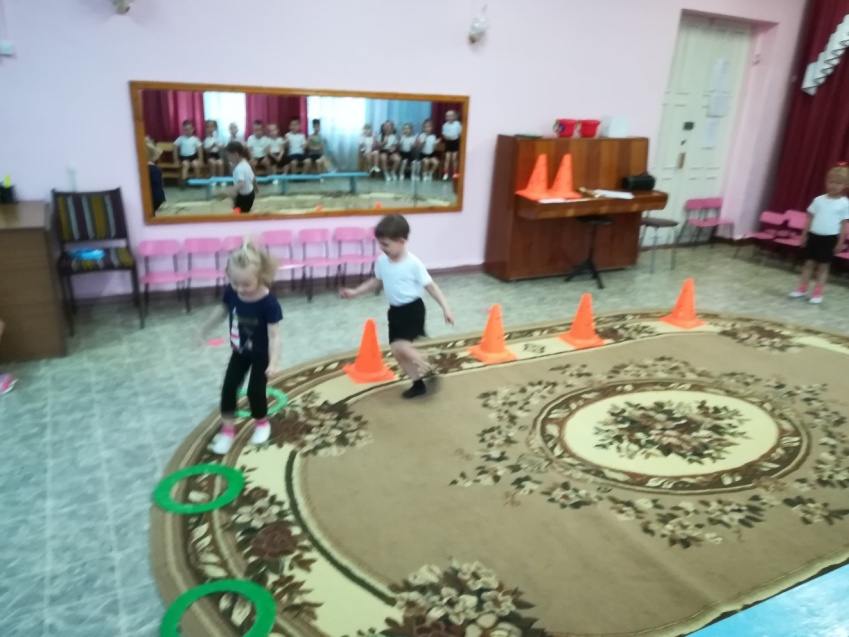 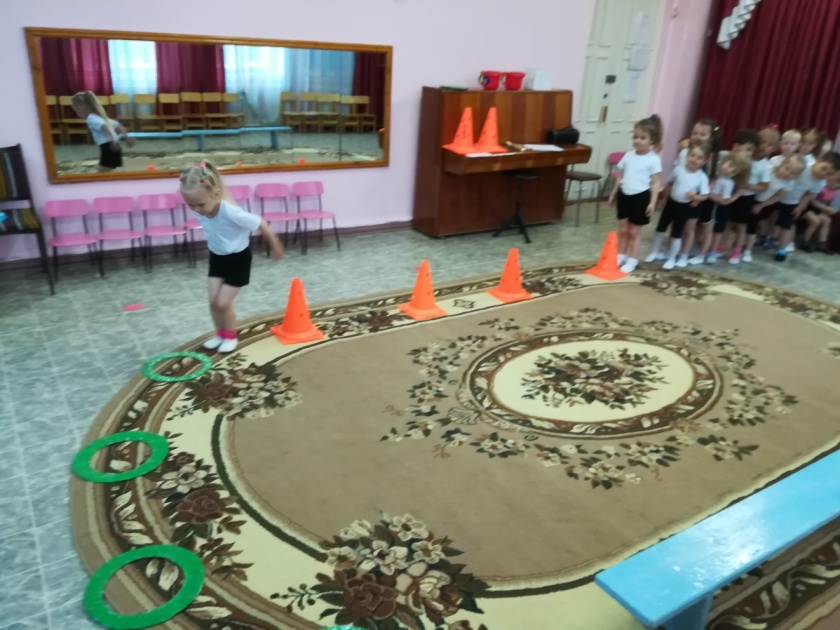 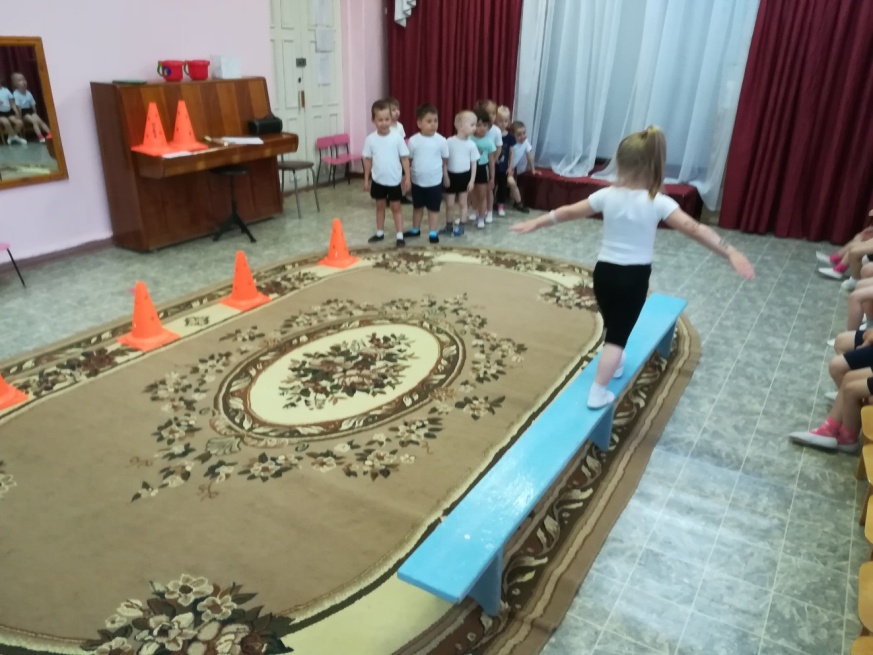 Игра с Мишкой «А что ты умеешь?». 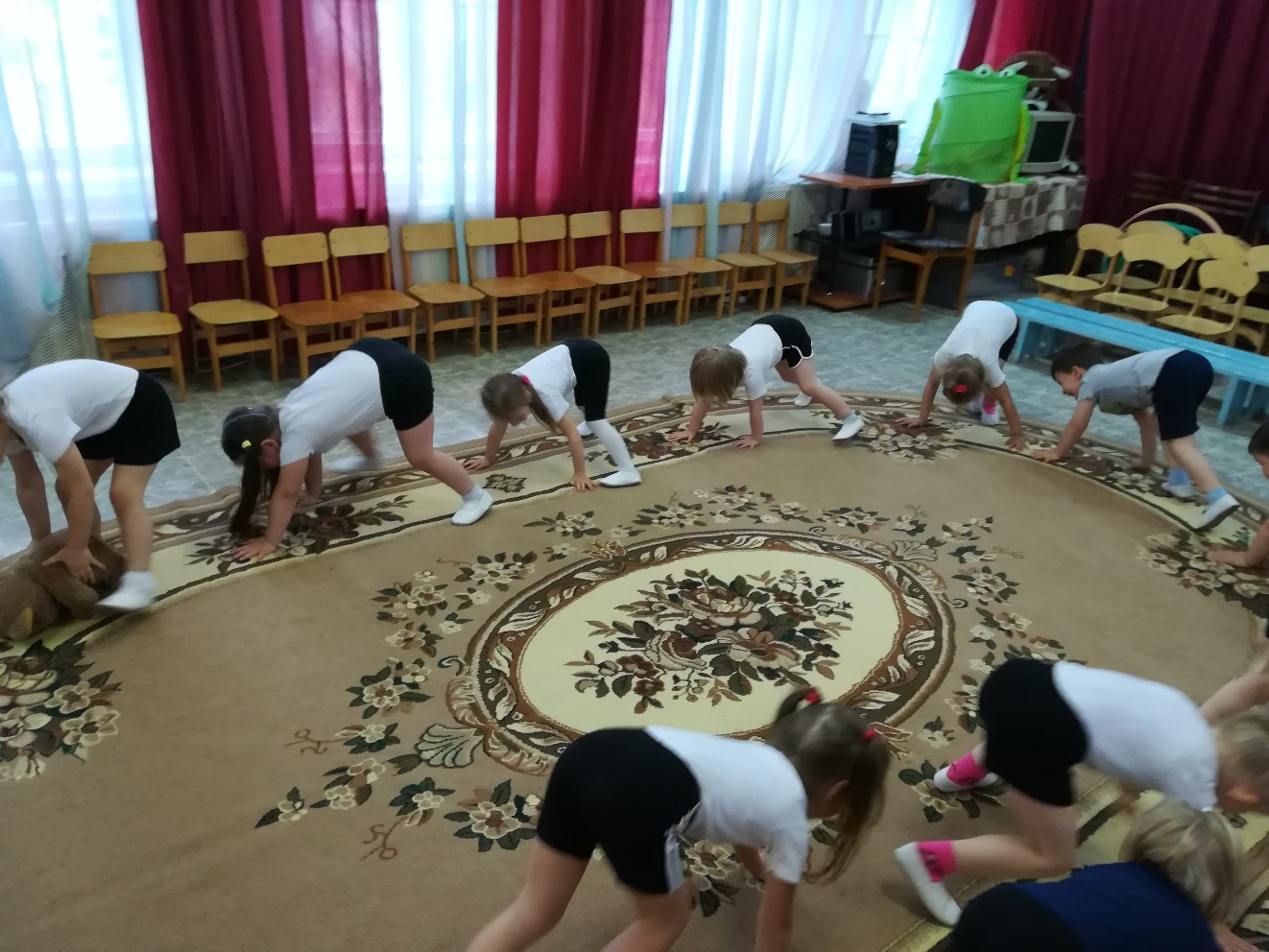 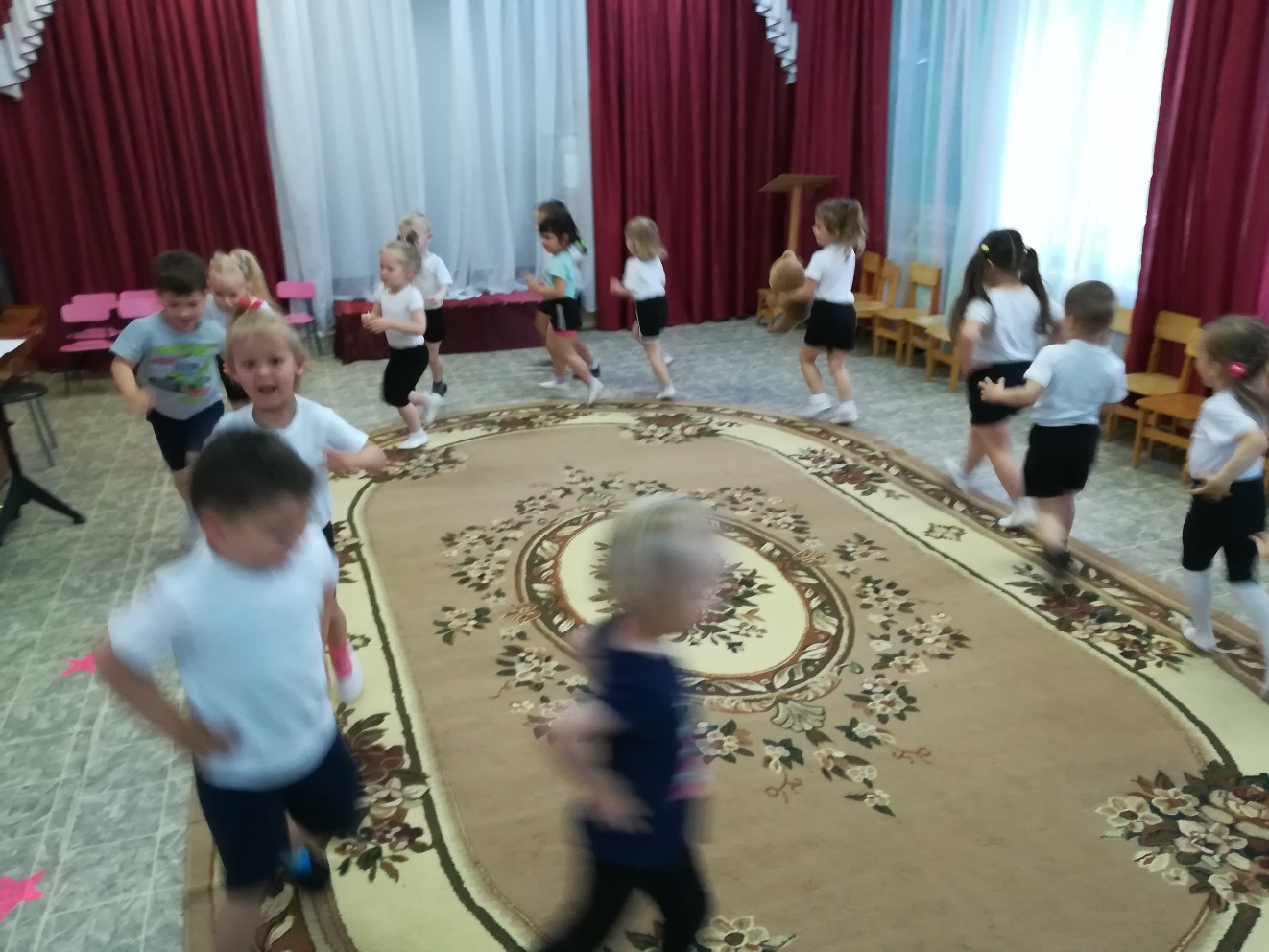 Подвижная игра «Медведь и пчелы».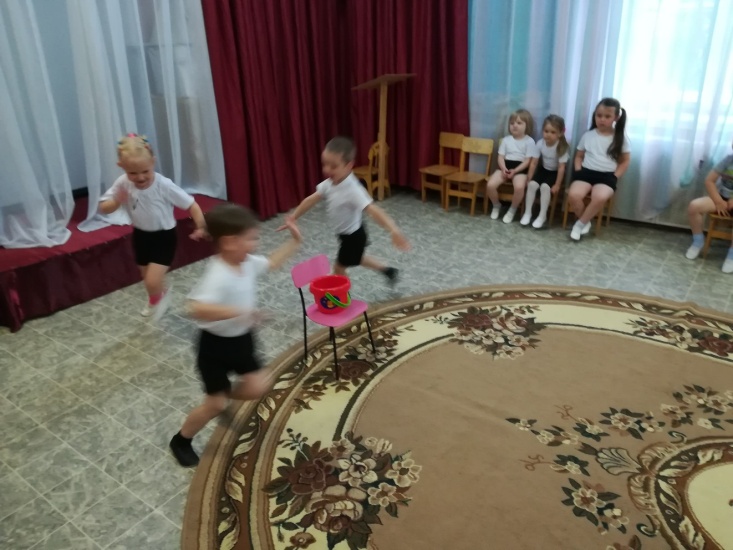 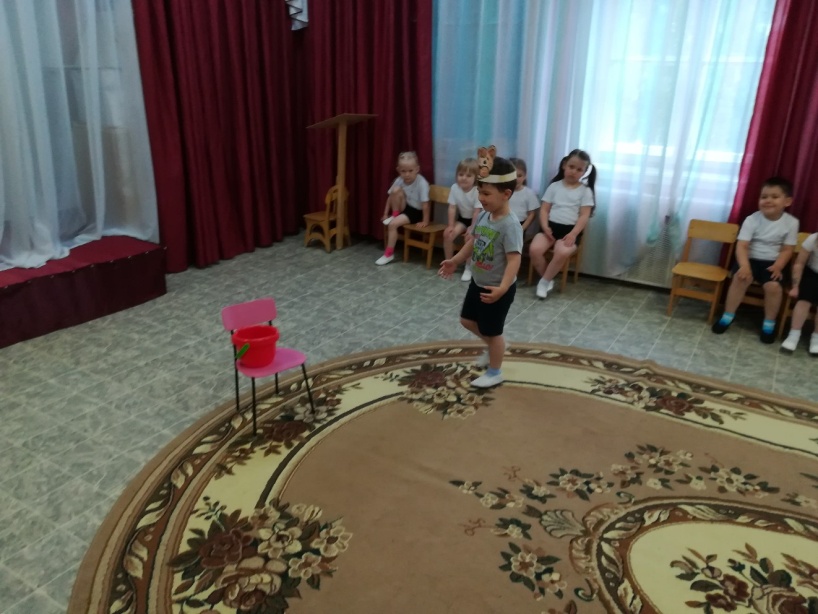 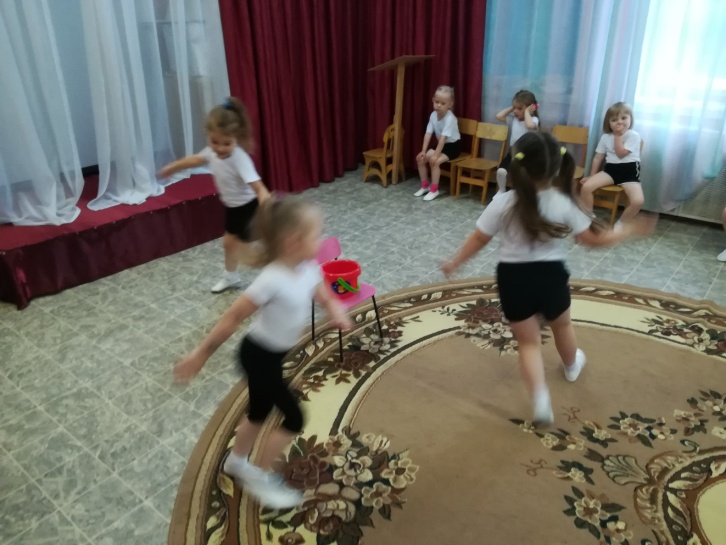 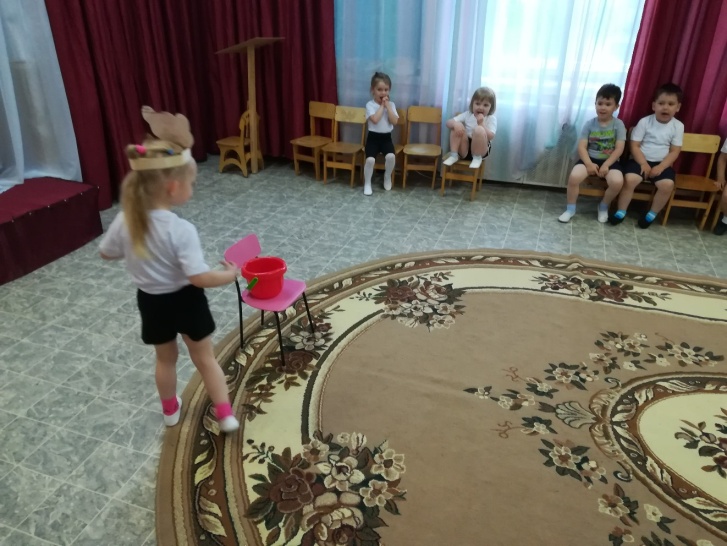 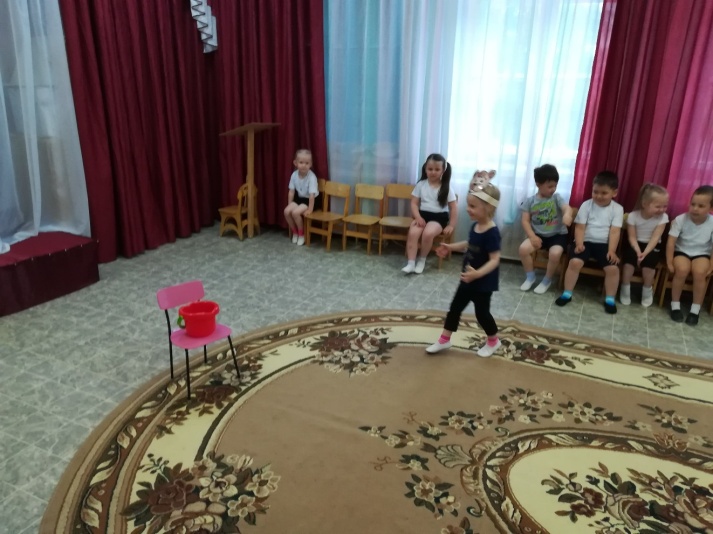 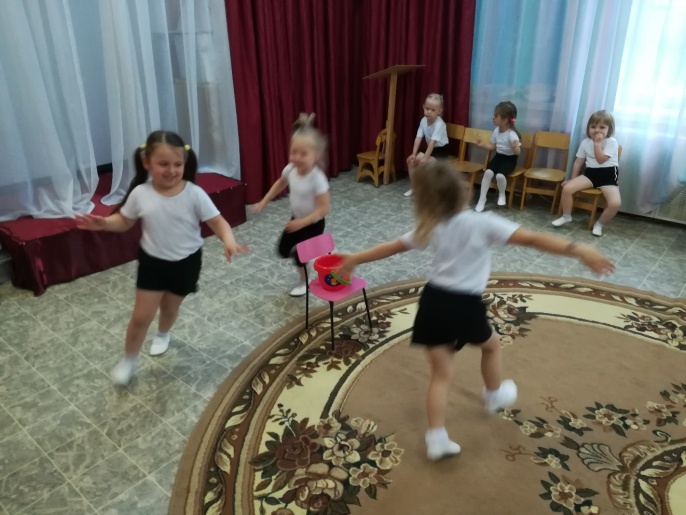 Испытание от Мишки «По лесным кочкам». 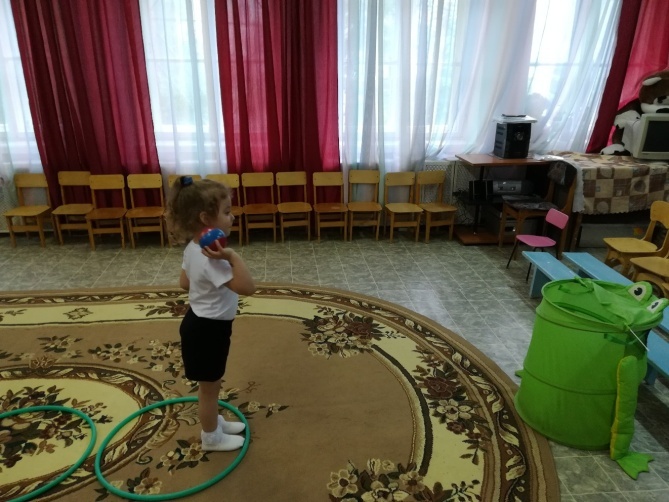 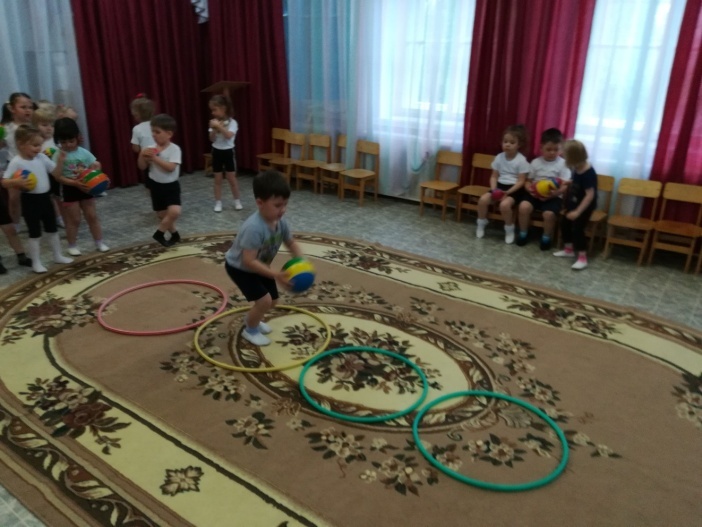 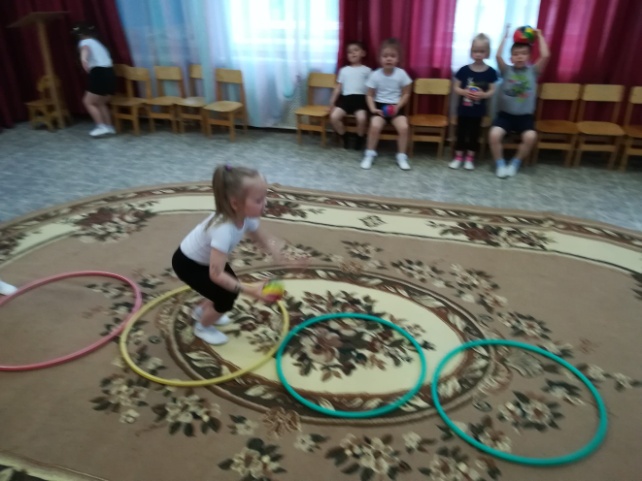 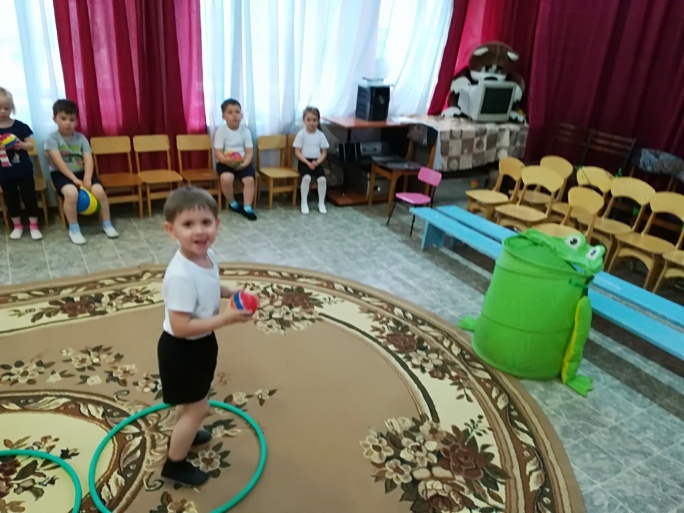 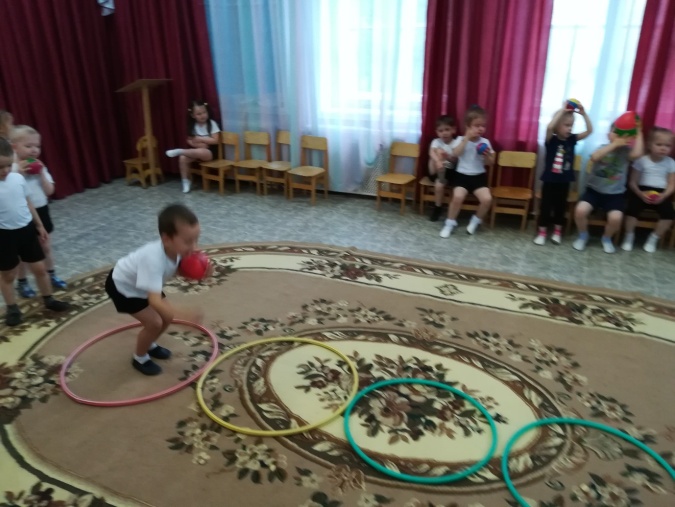 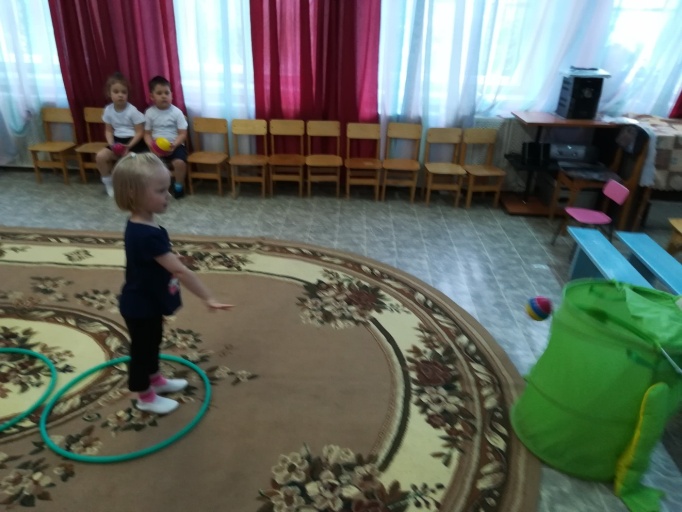 Подвижная игра «Паровозик». 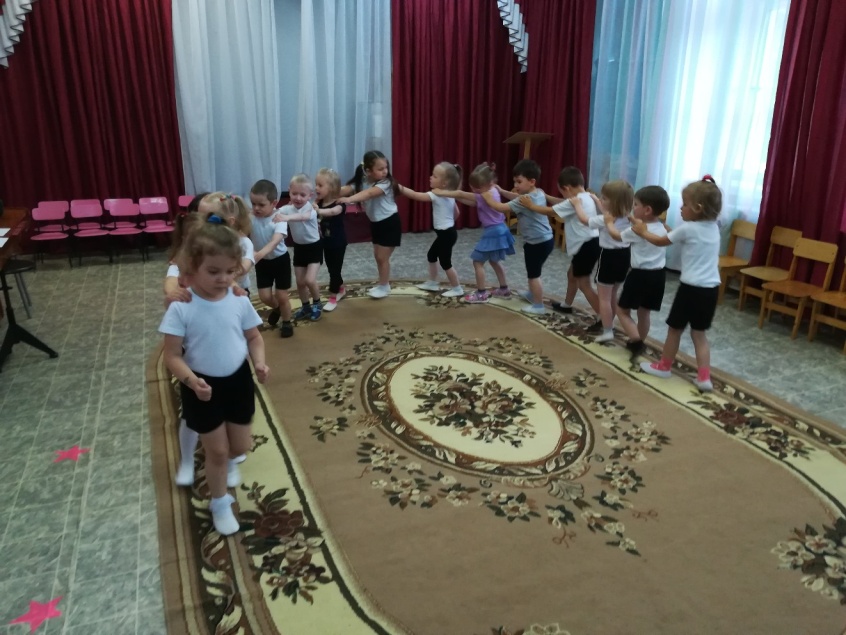 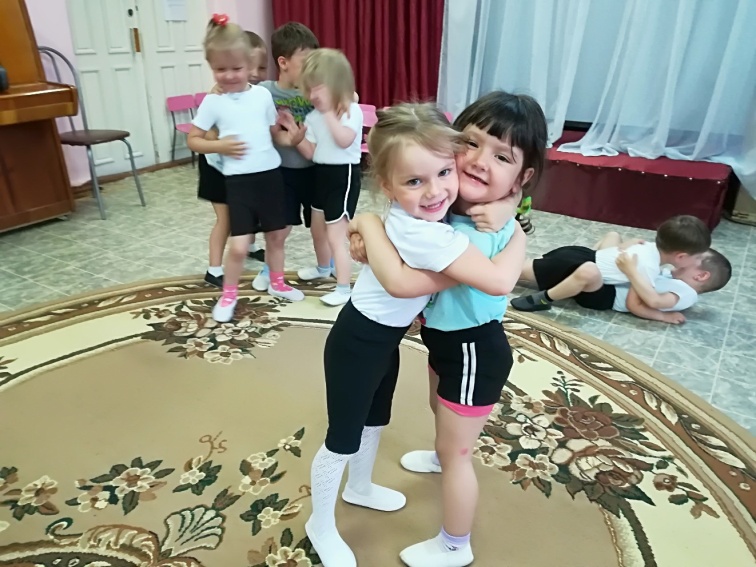 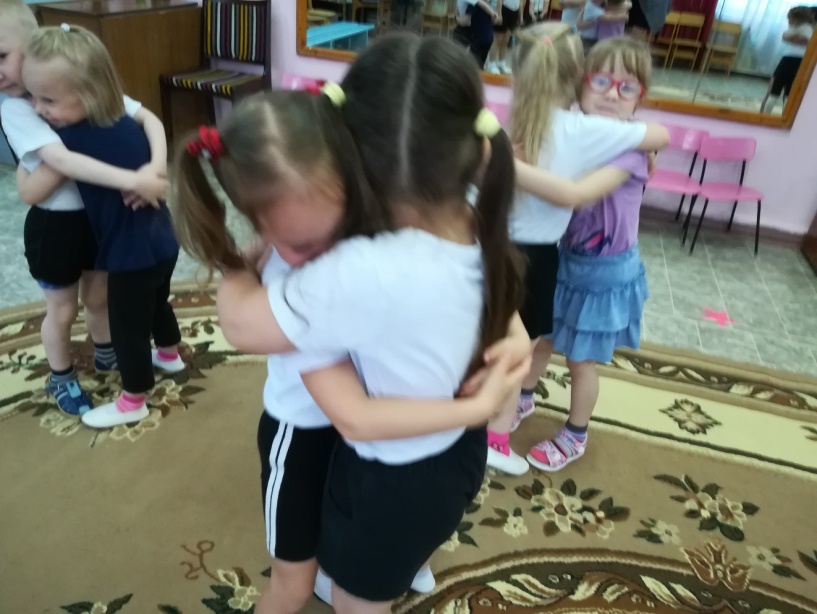 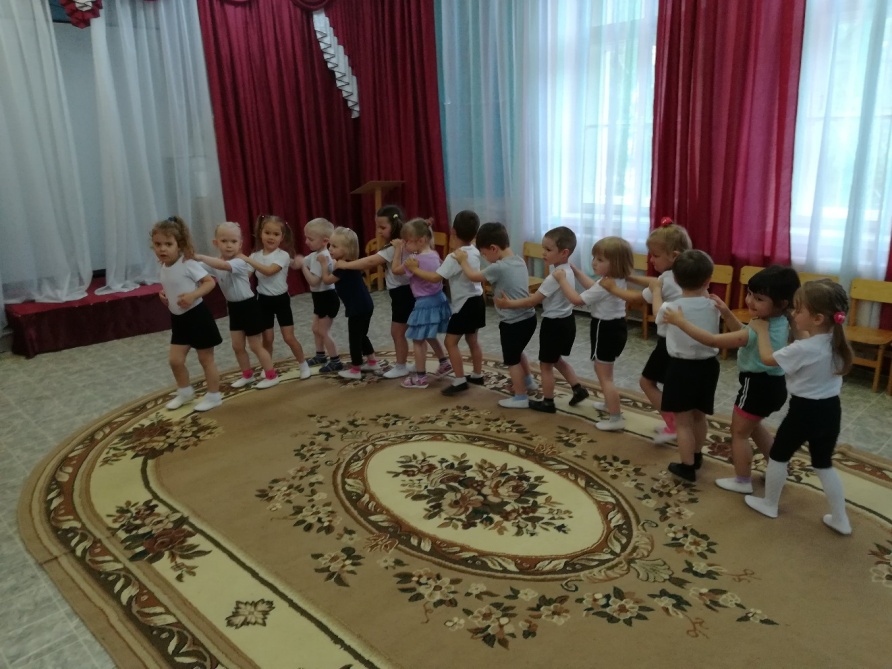 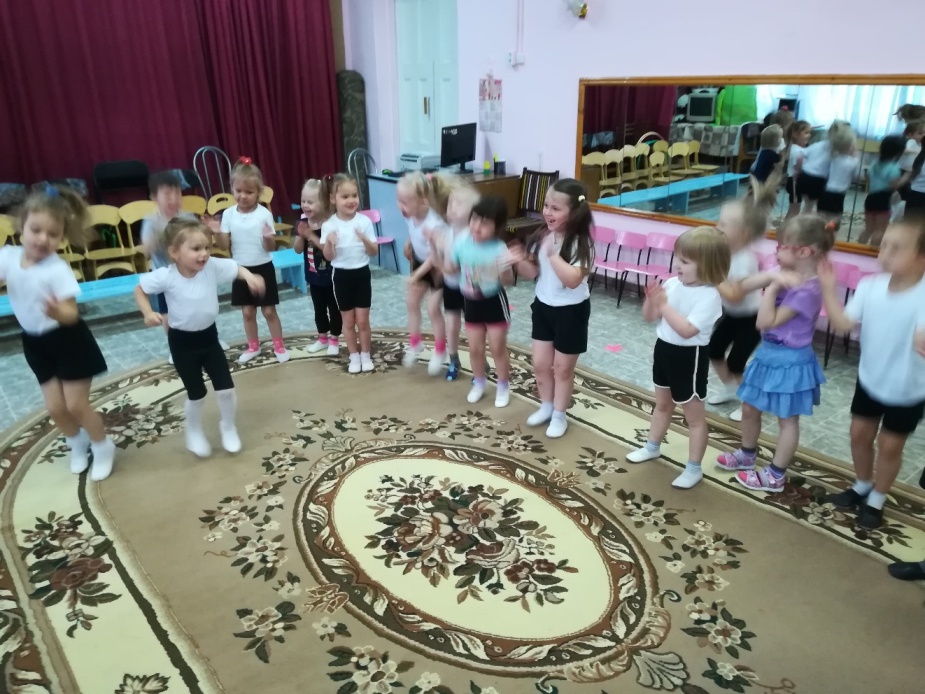 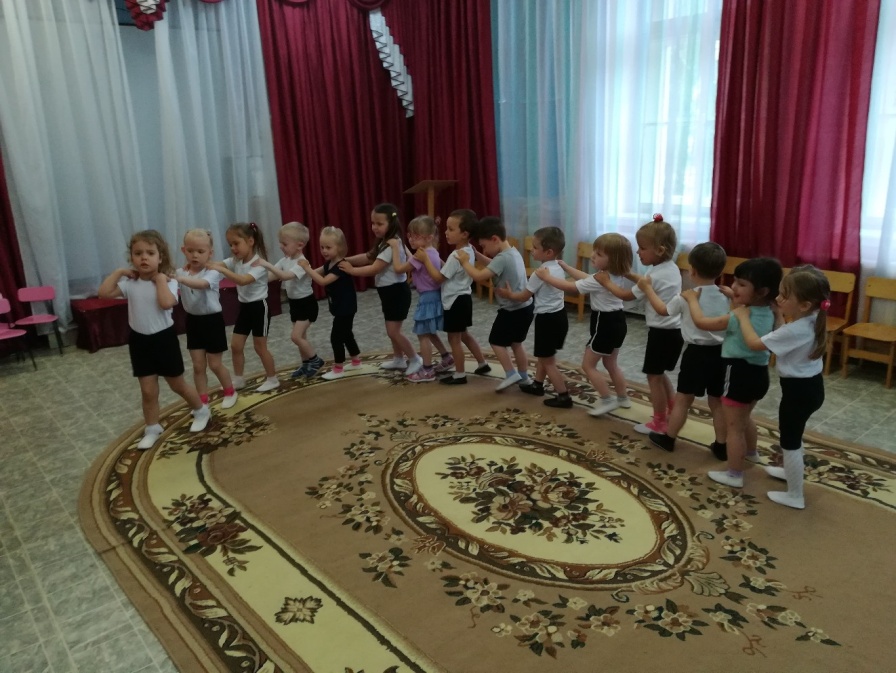 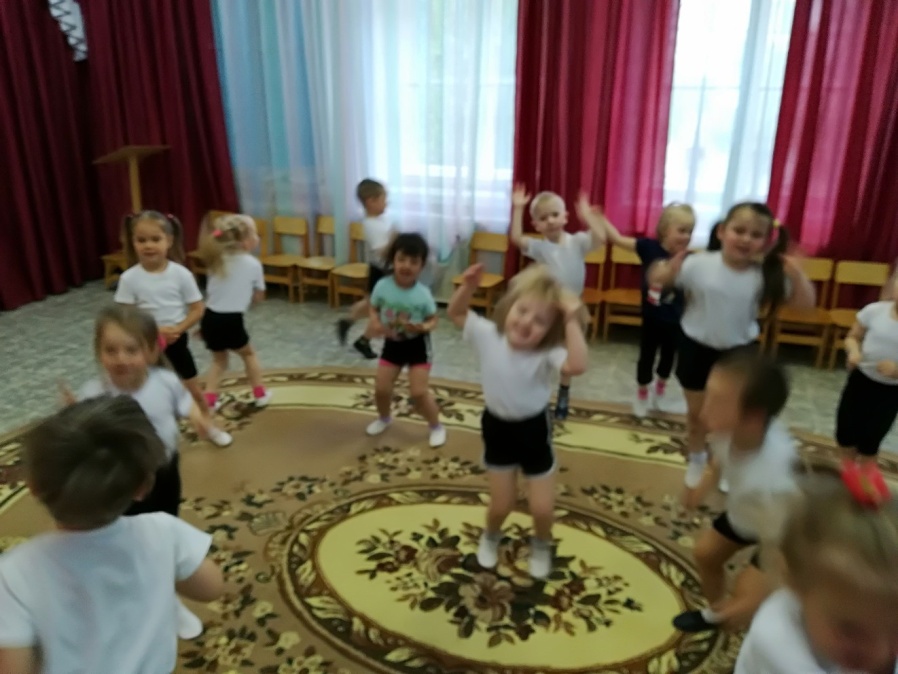 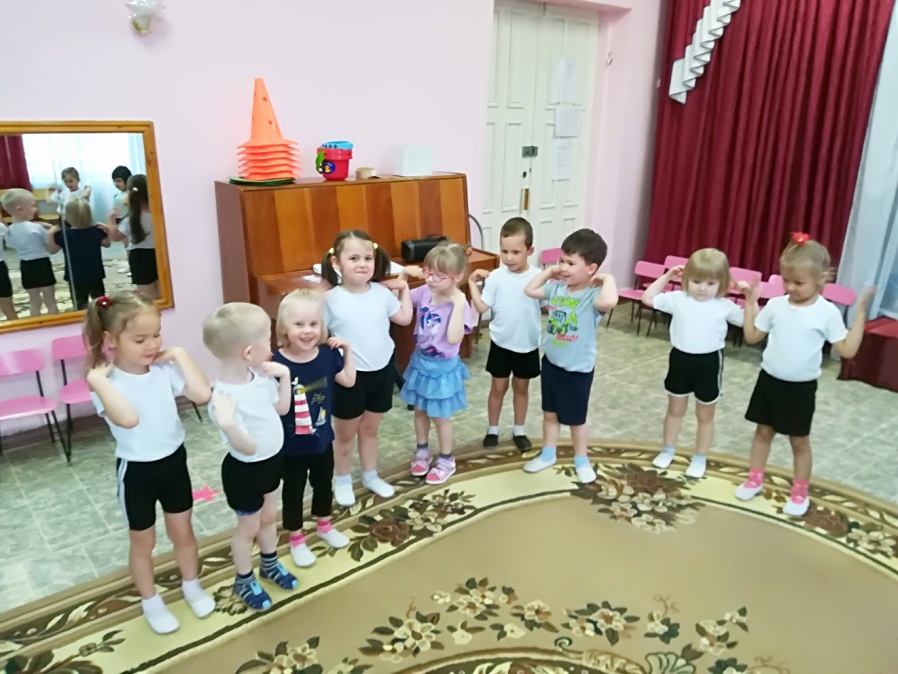 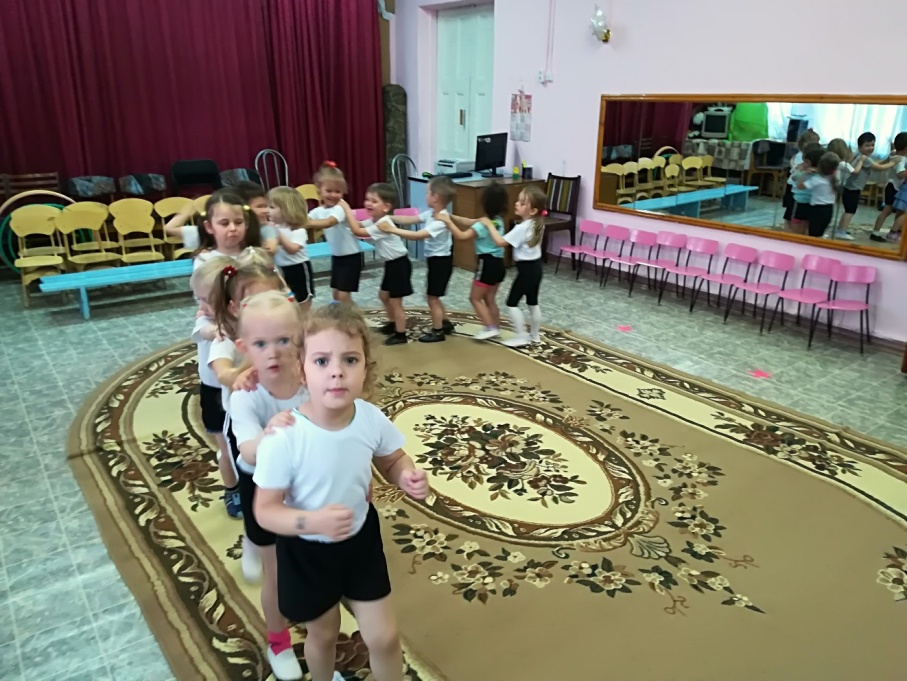 